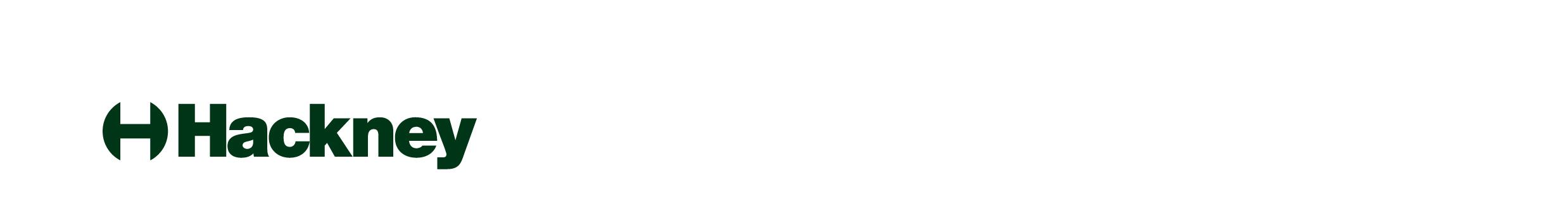 Soft Market Test – Expressions of Interest Emergency Capacity for Adult Social Care Assessments & Reviews____________________________________________________________________________London Borough of Hackney is seeking interest from providers who can offer quick and high quality short-term qualified Social Work capacity to carry out outstanding assessments and reviews. This will be over a short period to support the existing workforce.We are looking for providers to undertake robust and legally compliant strength-based reviews/re-assessment for all Adults 18+, including older people, and those residents that may have a learning disability and/or complex health needs including mental health, funded by Hackney Adult Social Care Department and/or East London Foundation Trust or Hackney and City CCG.Hackney is currently rolling out a significant recruitment campaign, however while this is ongoing there is a gap in the resources and capacity within our existing services.London Borough of Hackney has been subject to a cyberattack. This has meant that the usual database used by Social Workers (Mosaic) is not available and neither is most of the historic data and a new interim database is being used with limited available information.This will mean assessments or reviews are taking longer and require more liaison with various stakeholders to obtain essential and supportive information. Most assessments are currently being conducted over the telephone unless there are identified risks necessitating a face-to-face assessment following a risk assessment being undertaken.If you are interested in this challenging but rewarding project, please can you register your interest on the ProContract portal by Thursday, 25th February by 5pm and answer the following questions:What is your pricing structure? Would you charge per delivered assessment, interviewing or per hour or propose a one-off cost? What are your rates for each of these?How do you ensure the quality and legal compliance of your assessments? How do you manage the professional accountability and quality of the work?How quickly could you mobilise a workforce to support the activity above?What experience do you have of previously supporting such work?Is there anything else you would like to share with us? e.g. What would be the challenges or what would you ask of us?You can download this advert to use to draft your responses and upload as a document to this advert on ProContractDisclaimer:This is not a full procurement exercise and London Borough of Hackney does not commit itself to conducting one now, or in the future. This questionnaire does not, and will not, form any part of any subsequent contract between the Council and any future Provider.The Council may go out to competitive tender for the Services in the future. However, neither the issue of completing this questionnaire, nor any of the information presented within the questions, should be regarded as a commitment or representation on the part of the Council to go out to competitive tender or to enter any future contractual arrangement.Please note that whether you participate in this exercise or not, it will not have any bearing on you being part of any future procurement exercise or additional market testing, should the Council decide to pursue it. This is Without Prejudice to any future procurement opportunities with LB Hackney